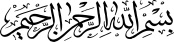 تکمیلی غیرحضوریتکمیلی غیرحضوریامتحانات پایانی -  نيمسال دوم  95 ـ  94 امتحانات پایانی -  نيمسال دوم  95 ـ  94 امتحانات پایانی -  نيمسال دوم  95 ـ  94 امتحانات پایانی -  نيمسال دوم  95 ـ  94 امتحانات پایانی -  نيمسال دوم  95 ـ  94 رشته: رشته: تفسیرتفسیر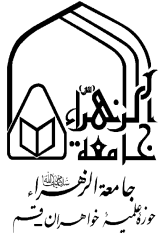 نام درس  :نحو 2 نحو 2 نحو 2 نحو 2 کد درس :کد درس :کد درس :864103086410308641030تاریخ امتحان  :28/4/9528/4/95ساعت برگزاری :1414مدت پاسخگویی :مدت پاسخگویی :مدت پاسخگویی :مدت پاسخگویی :90 دقیقهنـام نـام نام خانوادگینام خانوادگینام پدرکد تحصیلیکد تحصیلیکد تحصیلینام استان محل آزمون نام استان محل آزمون نمره برگهنمره برگهتـوجه قبل از شروع به پاسخگویی سوالات حتما مشخصات فردی، کد تحصیلی و نام محل آزمون خود را به صورت دقیق بنویسید. فقط به 10 سؤال پاسخ دهيد، در صورت پاسخ به همه سؤالات، سؤال آخر حذف شده و نمره ای به آن تعلق نخواهد گرفت. برای پاسخگویی به سوالات ترتیب پاسخگویی رعایت شود تا اساتید محترم زمان تصحیح، دچار مشکل نگردند. قبل از شروع به پاسخگویی سوالات حتما مشخصات فردی، کد تحصیلی و نام محل آزمون خود را به صورت دقیق بنویسید. فقط به 10 سؤال پاسخ دهيد، در صورت پاسخ به همه سؤالات، سؤال آخر حذف شده و نمره ای به آن تعلق نخواهد گرفت. برای پاسخگویی به سوالات ترتیب پاسخگویی رعایت شود تا اساتید محترم زمان تصحیح، دچار مشکل نگردند. قبل از شروع به پاسخگویی سوالات حتما مشخصات فردی، کد تحصیلی و نام محل آزمون خود را به صورت دقیق بنویسید. فقط به 10 سؤال پاسخ دهيد، در صورت پاسخ به همه سؤالات، سؤال آخر حذف شده و نمره ای به آن تعلق نخواهد گرفت. برای پاسخگویی به سوالات ترتیب پاسخگویی رعایت شود تا اساتید محترم زمان تصحیح، دچار مشکل نگردند. قبل از شروع به پاسخگویی سوالات حتما مشخصات فردی، کد تحصیلی و نام محل آزمون خود را به صورت دقیق بنویسید. فقط به 10 سؤال پاسخ دهيد، در صورت پاسخ به همه سؤالات، سؤال آخر حذف شده و نمره ای به آن تعلق نخواهد گرفت. برای پاسخگویی به سوالات ترتیب پاسخگویی رعایت شود تا اساتید محترم زمان تصحیح، دچار مشکل نگردند. قبل از شروع به پاسخگویی سوالات حتما مشخصات فردی، کد تحصیلی و نام محل آزمون خود را به صورت دقیق بنویسید. فقط به 10 سؤال پاسخ دهيد، در صورت پاسخ به همه سؤالات، سؤال آخر حذف شده و نمره ای به آن تعلق نخواهد گرفت. برای پاسخگویی به سوالات ترتیب پاسخگویی رعایت شود تا اساتید محترم زمان تصحیح، دچار مشکل نگردند. قبل از شروع به پاسخگویی سوالات حتما مشخصات فردی، کد تحصیلی و نام محل آزمون خود را به صورت دقیق بنویسید. فقط به 10 سؤال پاسخ دهيد، در صورت پاسخ به همه سؤالات، سؤال آخر حذف شده و نمره ای به آن تعلق نخواهد گرفت. برای پاسخگویی به سوالات ترتیب پاسخگویی رعایت شود تا اساتید محترم زمان تصحیح، دچار مشکل نگردند. قبل از شروع به پاسخگویی سوالات حتما مشخصات فردی، کد تحصیلی و نام محل آزمون خود را به صورت دقیق بنویسید. فقط به 10 سؤال پاسخ دهيد، در صورت پاسخ به همه سؤالات، سؤال آخر حذف شده و نمره ای به آن تعلق نخواهد گرفت. برای پاسخگویی به سوالات ترتیب پاسخگویی رعایت شود تا اساتید محترم زمان تصحیح، دچار مشکل نگردند. قبل از شروع به پاسخگویی سوالات حتما مشخصات فردی، کد تحصیلی و نام محل آزمون خود را به صورت دقیق بنویسید. فقط به 10 سؤال پاسخ دهيد، در صورت پاسخ به همه سؤالات، سؤال آخر حذف شده و نمره ای به آن تعلق نخواهد گرفت. برای پاسخگویی به سوالات ترتیب پاسخگویی رعایت شود تا اساتید محترم زمان تصحیح، دچار مشکل نگردند. قبل از شروع به پاسخگویی سوالات حتما مشخصات فردی، کد تحصیلی و نام محل آزمون خود را به صورت دقیق بنویسید. فقط به 10 سؤال پاسخ دهيد، در صورت پاسخ به همه سؤالات، سؤال آخر حذف شده و نمره ای به آن تعلق نخواهد گرفت. برای پاسخگویی به سوالات ترتیب پاسخگویی رعایت شود تا اساتید محترم زمان تصحیح، دچار مشکل نگردند. قبل از شروع به پاسخگویی سوالات حتما مشخصات فردی، کد تحصیلی و نام محل آزمون خود را به صورت دقیق بنویسید. فقط به 10 سؤال پاسخ دهيد، در صورت پاسخ به همه سؤالات، سؤال آخر حذف شده و نمره ای به آن تعلق نخواهد گرفت. برای پاسخگویی به سوالات ترتیب پاسخگویی رعایت شود تا اساتید محترم زمان تصحیح، دچار مشکل نگردند.«بَیدَ» إسم ملازم للإضافه  إلی «أنّ» و صلتها، و له معنیانِ.					الف. متن مذکور توضیح دهید.				ب. دو معنای بیدَ را بنویسید.نوع و معناي حتّي در عبارات زير را تعيين کنید.							الف. سلامٌ هي حتّي مطلع الفجر                                ب.قالوا لن نبرح علیه عاکفین حتّی یرجع إلینا موسی     	ج. أکلتُ السمکه حتّی رأسها                                    د. بدلنا مكان السيئة الحسنة حتّي عفوا و قالوا	  نقش و عامل حيث در آيه «الله حيث أعلم يجعل رسالته» را  به طور کامل توضیح بنويسيد. متن ذیل را به طور کامل توضیح دهید. تنفرد « رُبّ» بوجوب تصدیرها و وجوب تنکیر مجرورها و نعته إن کان ظاهراً و إفراده و تذکیره و تمییزه بمایطابق المعنی إن کان ضمیراً و غلبه حذف معدّاها و مُضیّه.	خصوصیت «غیر» را بنویسید و نوع استعمال غیر در عبارات زیر را بیان کنید.	الف. فَنَعْمَلَ صالحاً غَيْرَ الَّذِي كُنَّا نَعْمَلُ		       ب. لا يَسْتَوِي الْقاعِدُونَ مِنَ الْمُؤْمِنِينَ غَيْرُ أُولِي الضَّرَرِچهار مورد  از موارد فاء رابط جواب شرط را نام ببرید.معناي حروف جارّ  «فی» را در عبارات  زير مشخص كنيد.					الف. فذلكنَّ الذي لمتنّني فيه                           ب.لأُصلبنّکم فی جذوع النخل                      			ج.غلبت الروم فی أدنی ألارض                          د.لکم فی القصاص حیاهچهار مورد از فرق هاي بين كَمْ خبريه با كَمْ استفهاميه را بيان كنيد.معناي حروف جارّ «لام» را در عبارات  زير مشخص كنيد.						الف. الحمد لله                                               ب.قلت له  	    ج.مصدّقاً لِما معهم                                         ح. فالْتَقَطَهُ آل فرعون ليكون لَهُم عدوّاً و حَزَناًنوع لا را در عبارات زير تعيين نمائيد.				الف. مامنعك إذ رأیتهم ضلّوا ألا تَتّبِعَنِ                         ب. لئلا یکون للنّاس                      ج. لایتخذ المومنون الکافرین أولیاء                               د. قالوا  لا ضَیرَ فرق بین  وقوع کلّ در حیّز نفی با وقوع نفی در حیّز کلّ  را با ذکر مثال بیان نمایید.هر سؤال   2      نمره دارد	        	                                                                                                                                                                                                                                                                                                                                                                                                                                                                                                موفق باشيد  